Sedi Erasmus Education 2022-23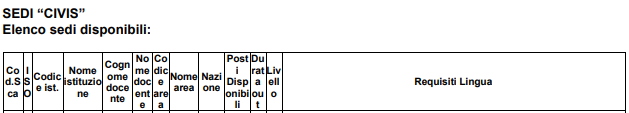 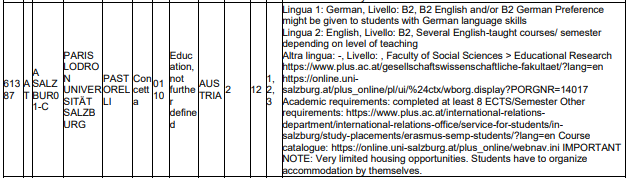 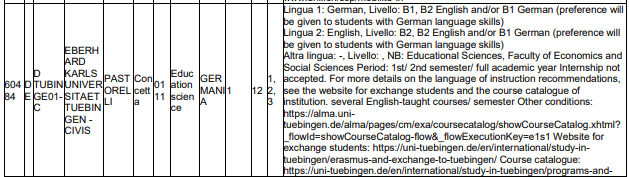 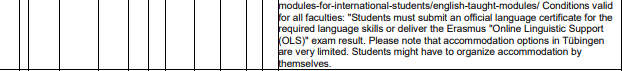 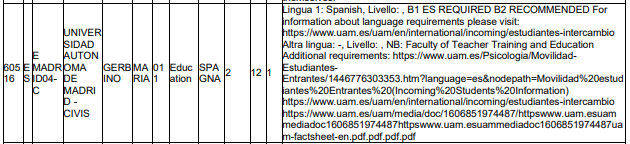 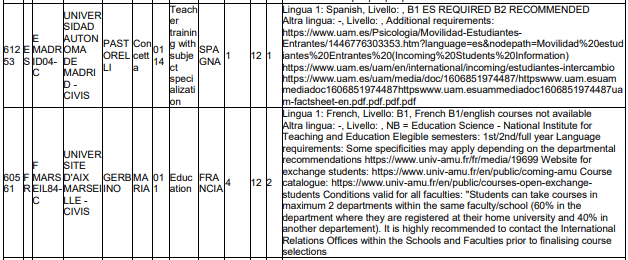 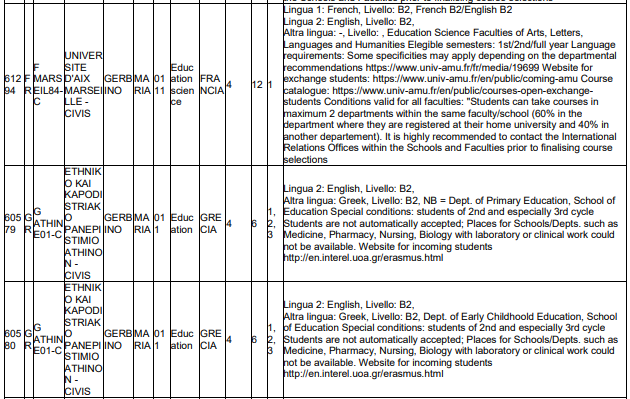 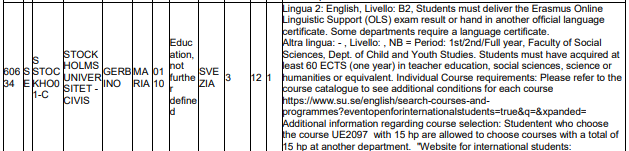 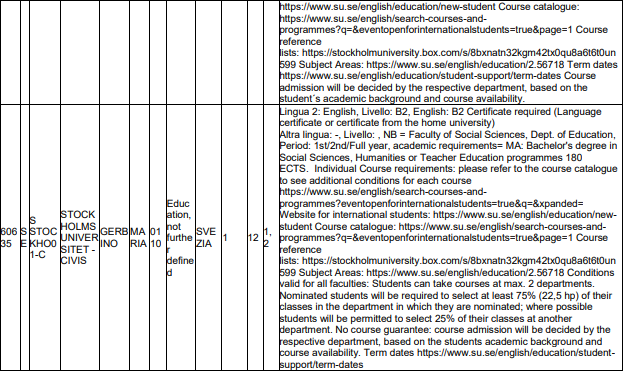 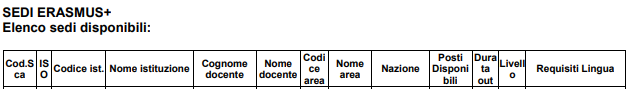 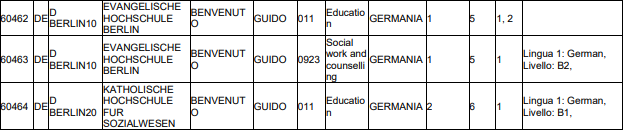 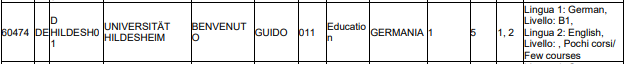 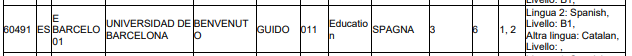 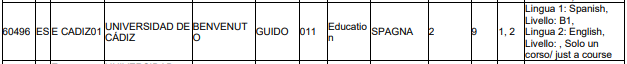 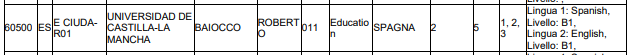 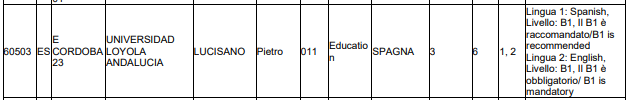 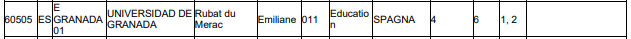 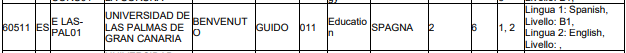 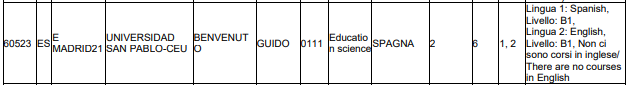 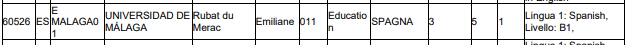 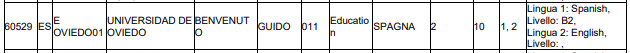 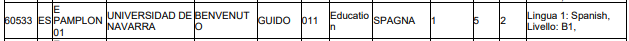 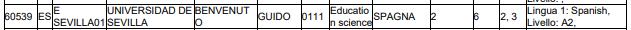 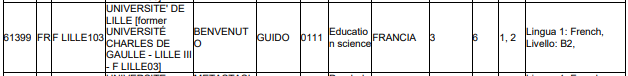 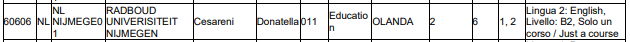 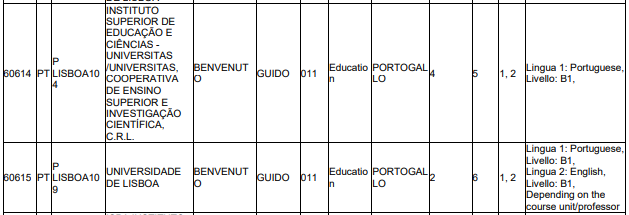 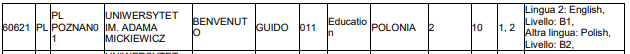 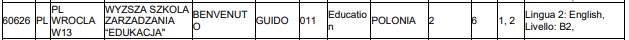 Borse Civis “Education”per PaesiBorse “Education” Erasmus per PaesiPaesin. borseAustria2Germania2Spagna3Francia8Grecia8Svezia4Totale27Paesin. borseGermania5Spagna26Francia3Olanda2Portogallo6Polonia44Totale56